Manuel utilisateurÉmulateur Disquette USBModèle : SFRM72-FU-DL Code*: F21Pilote de disquette avec la fonction ci-dessous nécessaire :Pilote de disquette avec interface 34pin, et prise d'alimentation DC 5V (exemple: SONY YE-DATA ALPES TEAC EPSON PANASONIC NEC)Utiliser 2DD flpppy dur avec une capacité de 720 KoFormat de disque: Cylindres: 80 pistes: 160 secteurs / piste: 9 octets / secteur: 512 donnéesTaux de transfert: 250 kbps méthode de codage: MFM.Caractéristiques :Utilisez lecteur flash USB normale comme le moyen pour la conception de transfert, le format support FAT16 / FAT32.34pin interface pilote de disquette, Alimentation 5V DC, facile à installer.Capacité: 720 Ko 2DD Cylindres: 80 pistes: 160 secteurs / piste: 9 octets / secteur: 512 données. Taux de transfert: 250 kbps méthode de codage: MFM.720KB intégré dans la mémoire flash, avec le format FAT12, utilisé pour les données de la mémoire cache du lecteur flash USB.Dans capacité de 720 Ko de fichiers dans le répertoire racine ou 999 dossiers peuvent être recherchées.Nom de fichier long et le répertoire 4 niveau dans 999 dossiers pris en charge.Cavaliers avec fonction pour différentes machines.100 fichier d'image disque pris en charge. (utilisée pour la machine au format non-FAT de disque, par exemple pour faire disquette de démarrage)Panel :Afficheurs 8 segments : représentent le nom du dossier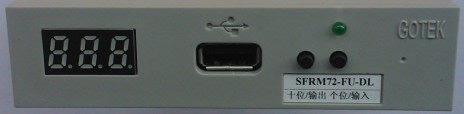 Led verte : état de fonctionnement lecture / écriturePort USB : connecter un lecteur flash USBBoutons :Quand aucune clé usb n'est insérée sur l'émulateur :À gauche : bouton utilisé pour augmenter de dix chiffres, à droite : bouton utilisé pour augmenter d'un seul chiffre, appuyez sur les 2 boutons ensemble pouraugmenter de cent chiffres, lorsque la centaine de chiffres est «b», le mode image est utilisé.Quand une clé usb est insérée sur l'émulateur :Bouton gauche utilisé pour transférer des données de la mémoire intégrée dans un lecteur flash USB, le bouton droit sert à transférer des données d'un lecteur flash USB dans la mémoire intégrée.Fonctionnement en mode fichier :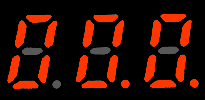 Séquence d'entrée : fichiers dans un lecteur flash USB transférées dans la mémoire intégrée, puis lus par machine.tension, [00.0.]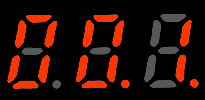 Sélectionner le répertoire, [000] est le répertoire racine du lecteur flash USB, [001-999] est le dossier nommé 001-999, par exemple: nous sélectionnons répertoire racine [000].insérer  le lecteur Flash USB sur l'émulateur.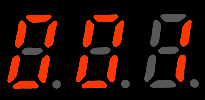 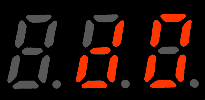 [000] appuyez sur [le bouton droit], [d0] à [000] moins que les fichiers de 720 Ko de capacité transféré dans la mémoire intégrée plus.utiliser la machine pour lire les données dans la mémoire intégrée.si la capacité totale des fichiers dans le répertoire courant dépasse 720 Ko, seuls les fichiers au total des capacités au sein 720KB, sera transféré dans la mémoire intégrée. Par exemple: 30 fichiers nommés 1. * - 30. * dans un lecteur flash USB, chacun est 0.1MB, 3MB total, seulement première copié 7 fichiers 1. * - 7. * sera transféré dans la mémoire intégrée, la capacité est 0.7MB.Séquence de sortie : fichiers dans la mémoire intégrée transférés dans un lecteur flash USB.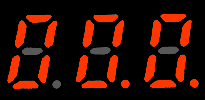 tension, [00.0.]Sélectionner le répertoire, [000] est le répertoire racine du lecteur flash USB, [001-999] est le dossier nommé 001-999, par exemple: nous sélectionnons le répertoire racine [001].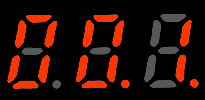 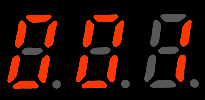 insérer  le lecteur Flash USB sur l'émulateur.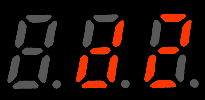 [000] appuyez sur [le bouton gauche], [d2] à [000] fichiers en mémoire intégrée transféré dans un lecteur Flash USB.Fonctionnement en mode image (utilisé pour la machine avec disque non-FAT, format par exemple pour le disque de démarrage) :Séquence d'entrée : fichier image dans un lecteur flash USB transféré dans intégré mémoire, puis lu par machine.Créez un dossier nommé IMG720 dans un lecteur flash USB, obtenir le fichier d'image à partir du disque et nommé000.IMG à 099IMG etc, copier dans le répertoire IMG720. (lire les documents pertinents pour obtenir l'image fichier du disque)tension, [00.0.]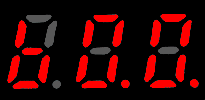 Appuyez sur les 2 boutons, ainsi sélectionner [b00], utilisez le mode d'image, [b00 - b99] représentent fichier image nommé 000.IMG - 099IMG, par exemple: nous utilisons 002.IMG sélectionner [b02].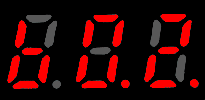 insérer  le lecteur Flash USB sur l'émulateur.[b02] appuyez sur [le bouton droit], [d0] à [b00] le fichier 002.IMG d'image dans le dossier IMG720 est transféré dans la mémoire intégrée.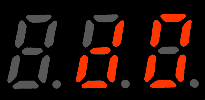 utiliser la machine pour lire les données dans la mémoire intégrée.Séquence de sortie : image en mémoire intégré transféré dans un lecteur flash USB.tension, [00.0.]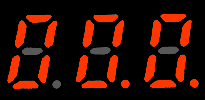 Appuyez sur les 2 boutons, ainsi sélectionner [b00], utilisez le mode d'image, [b00 - b99] représentent le fichier image nommé 000.IMG - 099.IMG, par exemple: nous utilisons 002.IMG sélectionner [b02].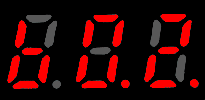 insérer  le lecteur Flash USB sur l'émulateur.[b00] appuyez sur [le bouton gauche], [d2] à [b00 image] dans la mémoire intégrée transféré dans un lecteur flash USB terminée, le fichier 002.IMG est créé.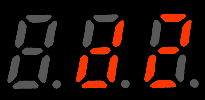 Paramètres Jumper :J5 :  ---JA : génère le signal READY sur 34 pin d'interface pilote de disquetteJC: ---JB: ---S0: sélectionne le lecteur 0S1: sélectionne le lecteur 1MO : moteurVersion du firmware de l'émulateur :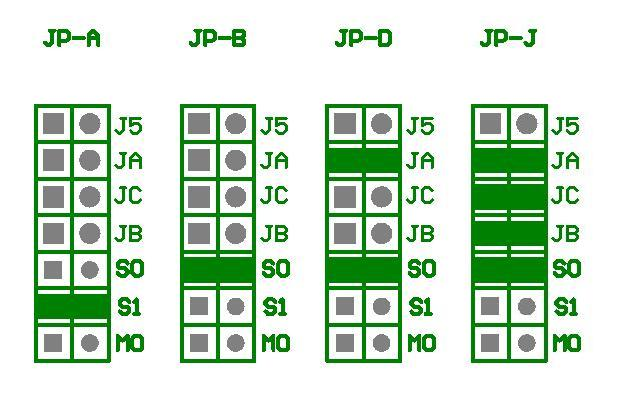 Gardez enfoncés les 2 boutons ensemble, mettre sous tension, les afficheurs 8 segments afficheront la version du firmware et les données de l'émulateur pour détecter un modèle différent.Code d'erreur :E0 : fichier pas spécifié dans un lecteur flash USBE16 : faute de mémoire intégrée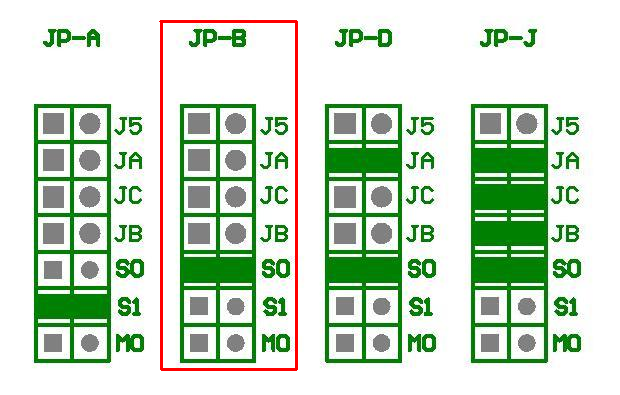 En rouge :  mode utilisé pour le synthé GEM WS2-II.